Министерство науки и высшего образования РФ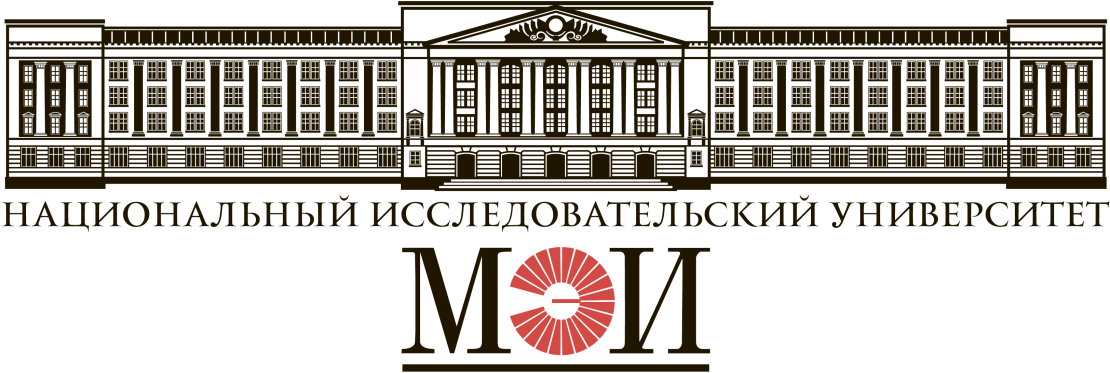 Кафедра ТЕОРЕТИЧЕСКИХ ОСНОВ ЭЛЕКТРОТЕХНИКИРасчетное задание №3по дисциплине «Теоретические основы электротехники»«Разветвленная цепь трехфазного тока»Москва 2024СИММЕТРИЧНЫЕ, НЕСИММЕТРИЧНЫЕ И НЕСИНУСОИДАЛЬНЫЕ РЕЖИМЫ В ТРЕХФАЗНЫХ ЦЕПЯХ С ДИНАМИЧЕСКОЙ НАГРУЗКОЙОбщие сведения:В работе проводится расчет трехфазных электрических цепей, содержащих динамическую нагрузку. Расчет несимметричных и несинусоидальных режимов проводится методом симметричных составляющих. Заданы сопротивления прямой, обратной и нулевой последовательности генератора и динамической нагрузки (двигателя). В первой части трехфазный генератор с динамической нагрузкой (двигателем) рассчитывается в симметричном режиме (Рис. 1) и при однофазном или междуфазном коротком замыкании (Рис. 2). Строятся векторные диаграммы симметричного и несимметричного режима, проводится проверка баланса активной мощности генератора и динамической нагрузки. Во второй части рассчитывается несинусоидальный режим трехфазного симметричного генератора с динамической нагрузкой (Рис. 3). Дополнительно предлагается построить график суммарной мгновенной мощности генератора или двигателя в симметричном, аварийном и несинусоидальном режиме.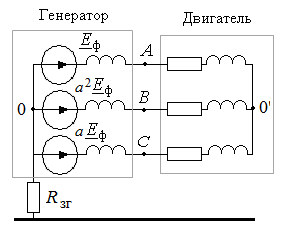 Рис. 1. Симметричный режим генератора с динамической нагрузкой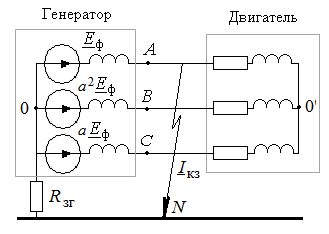 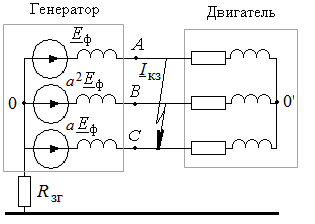 Рис. 2. Несимметричный режим генератора с динамической нагрузкой; короткое замыкание фазы А генератора; короткое замыкание между фазами С и А (СА) генератора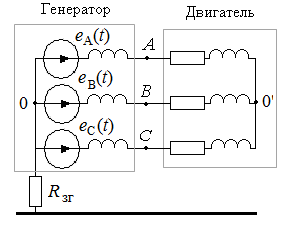 Рис. 3. Несинусоидальный режим симметричной трехфазной цепиЗадание:1. Симметричный режим трехфазного генератора с динамической нагрузкой.1.1. Рассчитать токи двигателя в симметричном режиме.1.2. Нарисовать в масштабе векторную диаграмму токов и топографическую диаграмму напряжений.1.3. Составить баланс активной мощности генератора и двигателя.2. Симметричный и несимметричный режим трехфазного генератора с динамической нагрузкой.2.1. Рассчитать ток короткого замыкания, токи в фазах генератора и двигателя методом симметричных составляющих. Проверить выполнение 1го закона Кирхгофа во всех узлах трехфазной цепи. Рассчитать фазные и линейные напряжения генератора и двигателя.2.2. Нарисовать в масштабе векторную диаграмму токов и топографическую диаграмму напряжений.2.3. Составить баланс активной мощности генератора и двигателя.3. Несинусоидальный режим трехфазного генератора с динамической нагрузкой.3.1. Фазная ЭДС симметричного трехфазного генератора: В,амплитуды гармоник: , , .Рассчитать мгновенные и действующие значения токов в двигателе, фазных и линейных напряжений двигателя, напряжения u0’0.3.2. Составить баланс активной мощности генератора и двигателя.4. Построить графики мгновенных мощностей фаз генератора или двигателя во всех рассмотренных режимах нагруженного генератора (пункты 1-3 задания). Построить график суммарной мощности. Сделать вывод об уравновешенности трехфазной системы в рассмотренных режимах.Правила оформления и сдачи расчетного задания:Образец титульного листа представлен на стр. 1.Все пункты расчетного задания выполняются самостоятельно и в сроки, установленные лектором (7 учебная неделя). Расчетное задание сдается в рукописном виде на листах формата А4 (запись с одной стороны листа) с обязательной нумерацией всех страниц (на титульном листе номер страницы не указывается).Листы расчетного задания скрепляются степлером или скрепкой.На второй странице расчетного задания приводятся исходная схема с указанием выбранного направления токов ветвей и исходные данные в соответствии с номером группы и номером, под которым фамилия студента записана в журнале группы.В каждом пункте расчетного задания должно быть написано задание.Производимые расчеты сопровождаются приведением расчетных схем с необходимыми пояснениями. Кроме того, в обязательном порядке должны быть приведены все промежуточные схемы, используемые в расчетах.В расчетном задании должны быть приведены подробные выкладки численного расчета (включая промежуточные вычисления).Графики аккуратным образом строятся на миллиметровой (клетчатой) бумаге простым карандашом с обязательным указанием масштаба, подписью и размерностью осей, а также с обозначением и численным выражением полученных зависимостей. Каждый график должен быть подписан, а рядом с ним необходимо привести численные данные, использованные для построения соответствующих зависимостей.Допускается построение графиков зависимостей в компьютерных программах при соблюдении вышеописанных правил оформления.Исходные данные:Числовые данные приведены в таблице 1; N – номер учебной группы, n – номер, под которым фамилия студента записана в журнале группы. Фазная ЭДС генератора Eф=100+10·(N+n) В, для всех вариантов Zд0=1,5+j0,5 Ом.Таблица 1 – Числовые данные параметров элементовСтудент:Группа:Вариант:Подпись студента:Дата сдачи:Дата защиты:Оценка:Преподаватель:Подпись преподавателя:nКЗZг1, ОмZг2, ОмZг0, ОмRзг, ОмZд1, ОмZд2, Ом1A1,52B1,53C1,54BC1,55CA1,56AB1,57A48B49C410BC411CA412AB413B2,514C2,515A2,516BC2,517CA2,518AB2,519C320A321B322CA323AB324BC325C226B227A228CA229AB230BC2